О направлении информацииУважаемые коллеги!Сообщаем о том, что Ассоциация союзов писателей и издателей совместно с Международным детским центром «Артек» при поддержке Президентского фонда культурных инициатив проводит конкурс юношеского литературного творчества «Мир литературы. Юность» с целью выявления и поддержки литературно одарённых подростков в регионах России.К участию в конкурсе приглашаются авторы от 11 до 16 лет вне зависимости от места жительства, обучения и гражданства.Для участия в конкурсе необходимо заполнить заявку на сайте Ассоциации http://aspirf.ru/  и предложить свои работы в возрастных категориях 11-12, 13-14, 15-16 лет по следующим номинациям:- проза (объёмом до 10 тыс. знаков на свободную тему),- поэзия (объёмом до 200 строк на свободную тему),- критика (эссе объёмом до 5 тыс. знаков на тему любимой книги),- журналистика (очерк объёмом до 5 тыс. знаков о современном герое-ровеснике).По результатам конкурса будут отобраны лучшие работы. Их авторы поедут на тематическую литературную смену в МДЦ «Артек», которая состоится в середине февраля-начале марта 2022 года.Заявки на участие в конкурсе принимаются до 15 декабря 2021 года. Подробнее с условиями конкурса можно ознакомиться в Положении http://aspirf.ru/contests.Фенченко Татьяна Владимировна8(34551)5-13-03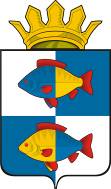 Администрация Ишимского муниципального районаТюменской областиРуководителям ОООтдел образования.Ишим ул.Ленина, 48телефон: 7-82-15   факс 7-82-15e-mail: otdelobr@mail.ru№ На №    от Начальник отделаВ.И.Скоробогатов